Supplementary MaterialsMethyl/tbutyl salicylate bearing zirconium compounds and their catalytic activity on ε-caprolactone Gamze Uzun and Asgar Kayan*Kocaeli University, Department of Chemistry, Kocaeli, 41380, Turkey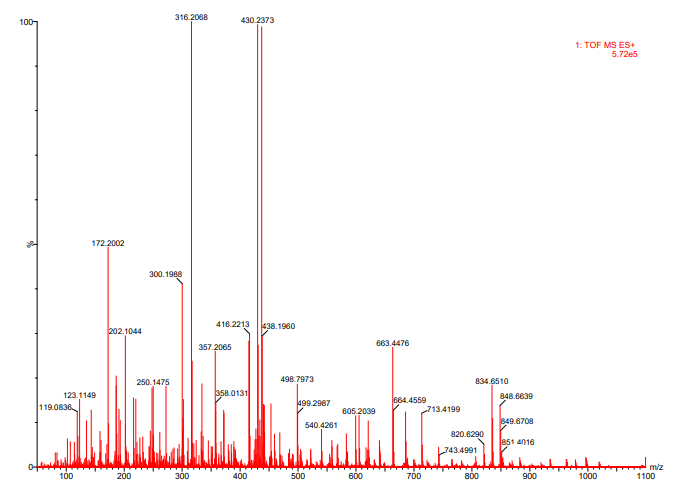 Figure S1. MS spectrum of C7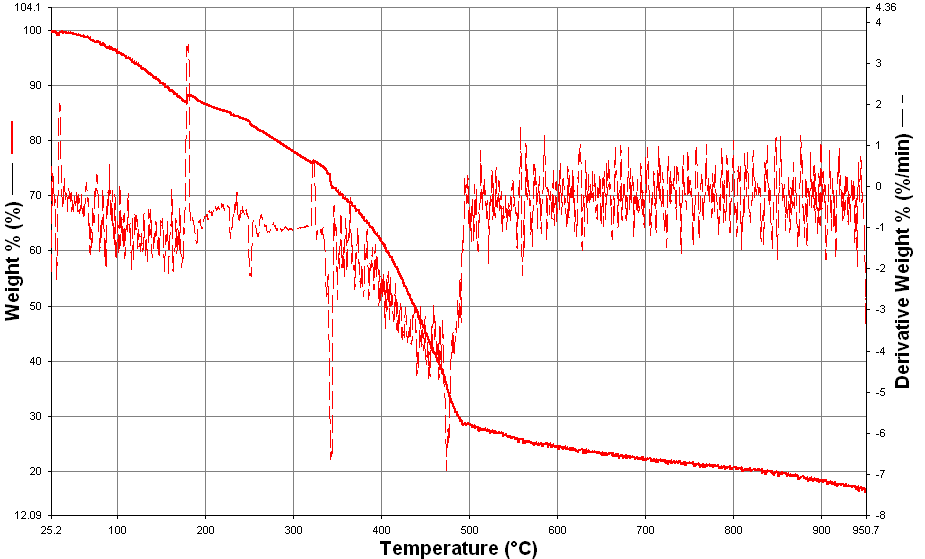 %mass loss= 83.366%Figure S2. TGA spectrum of C8